GESTURI, CUVINTE SIMBOLURI ÎN SFÂNTA LITURGHIE  ThDr. Jozef Haľko, PhD    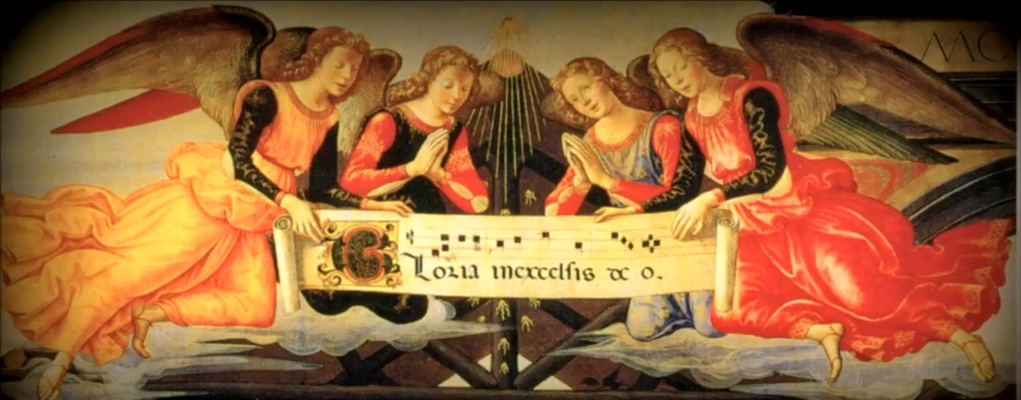 SFÂNTA LITURGHIE9. Slavă în cer lui Dumnezeu Dragi frați și surori, Am auzit la sfârșitul evangheliei citite, că pe Isus au vrut să-l facă rege, dar el nu a vrut. În entuziasmul lor, că a săturat pe cineva, i-a hrănit, au vrut să-l urce pșe tron (ca rege), dar în sensul cuvântului, care nu corespunde voinței sale, pentru că el a dorit să fie regele spiritual, regele sufletelor, regele lumii spirituale, regele, care îi conduce la Tatăl. Cuvântul „rege” se utilizează odată și în timpul celebrării sfintei liturghii în duminică și în sărbătorile de poruncă. Și asta, când se cântă după recunoașterea păcatelor, „slavă în cer lui Dumnezeu” este acolo și o conexiune cu rege ceresc. Cum este gândit acest lucru?Despre aceasta, cum este gândit vom vorbi, căci continuăm cu explicarea sfintei liturghii. Și pentru astăzi tocmai vine această parte a sfintei liturghii, în care cântăm „Gloria in excelsis Deo”, sau „Slavă în cer lui Dumnezeu.”Să privim deci mai aproape textul utilizat în timpul sfintei liturghii în fiecare duminică și în celelalte sfinte liturghii desemnate și în afara duminicilor. Prima parte, prima propoziție, a acestei chemări pentru slava lui Dumnezeu, în timpul „Gloria” este un citat din evanghelia lui Luca. Este așa numitul cântul îngerilor în dependență cu nașterea lui Isus Cristos la Betleem. „Slavă în cer lui Dumnezeu și pace pe pământ oamenilor de bună voință.” La prima vedere ni s-ar putea părea, că aici atribuim ceva lui Dumnezeu și ceva omului. Evident lui Dumnezeu slavă în cer. – „În cer” este exprimarea, că aceasta este la locul cel mai înalt, este Dumnezeu, slava lui este fără concurență, este cea mai înaltă, lui îi aparține această cea mai mare slavă. – De aceea este „Slavă în cer” și nouă apoi ni s-ar putea părea, că vorbim despre oameni oarecum paralel cu exprimarea despre Dumnezeu, - „pe pământ pace oamenilor de bună voință”. În realitate însă, cum mergem în profunzimea acestui text și în context, în care aceasta s-a născut, pentru că este vorba despre imnul, care se cântă din cele mai vechi timpuri al erei creștine. Acea slavă a lui Dumnezeu, slavă acelui Dumnezeu, care este cel mai înalt, care este în înălțimi, i se poate descoperi omului numai atunci când, dacă este vorba despre un om de bună voință.Aceasta înseamnă același lucru, despre care vorbim în rugăciunea Tatăl nostru. „Fie voința ta.” Buna voință este aceia, care se identifică cu cea mai bună voință, care există și aceasta este voința lui Dumnezeu, căci Dumnezeu ne iubește. Prin aceasta de fapt exprimăm, că și noi dorim să fim oameni de bună voință, și de aceea acel text continuă cu toate aspectele celui mai mare respect. Ajungem deci, de la citatul biblic la cel personal, putem spune la recunoașterea colectivă a respectului ca o poziție interioară a celui mai mare respect și celui mai profund omagiu față de Dumnezeu. Cântăm aceasta ca o comunitate, de aceea celelalte chemări formulate la persoană întâi a trecute, la plural: te lăudăm, te binecuvântăm,  ne închinăm ție, te adorăm, îți mulțumim ție. Este acolo acel cuvânt „te”, „îți”, deci acea apelare personală a comunității, care spune acestea la plural. Din multe motive și acest text este destinat pentru mărturisirea colectivă a lui Dumnezeu ca celei mai mari autorități în viața noastră și este ideal, când o putem cânta împreună. Chiar sunt unii autori, care spun, că întotdeauna și cum este posibil acest text ar trebui cântat, pentru că întotdeauna este un text de laudă, un imn al comunității. Ce ne spun aceste cuvinte: lăudăm, preamărim, ne închinăm, te adorăm, îți mulțumim. Dacă vom pătrunde în profunzimea cuvântului te lăudăm, este o chemare vocală și entuziasmată a înclinării noastre spre Dumnezeu și când cântăm împreună, atunci este ceva, ce răsună de la toți vocal. Te preamărim, te recunoaștem ca cel mai înalt. Cuvântul „te preamărim” vine de la cuvântul mare. În Sfânta Scriptură, în evanghelii găsim o paralelă, învățătoarea acestei preamăriri a lui Dumnezeu este Fecioara Maria, care cântă Magnificat-ul: „Sufletul meu îl preamărește pe Domnul”, te preamărim, și dorim să te preamărim la fel ca Fecioara Maria, și astfel vrem să realizăm în viața noastră voința ta, căci te preamărim. Te facem mare, cel mai înalt în întru cei de sus, pentru ca să se realizeze asupra noastră voința ta și în viața noastră cotidiană. Este valoarea cea mai mare a priorităților noastre. „Ne închinăm ție”, aceasta este acea poziție interioară de închinare, mărturisire, adorația lui Dumnezeu este plină de frică și exemplu ne sunt toți aceia, care în evanghelii cad la picioarele lui Isus. Ne închinăm ție, aceasta înseamnă, că ești preaînalt, că ești în ceruri, că ești mare, noi o exprimăm prin faptul, că ne facem mici în fața ta și dependenți de tine prin faptul, că ne închinăm în fața ta, ne umilim. Te lăudăm, acolo accentul este pe dorința, ca slava lui să se extindă. Dacă vom intra din nou în etimologia cuvântului, a lăuda. Nu este doar un sentiment interior de entuziasm ca și cum l-am slăvi, dar este acolo un ton însoțitor a faptului, că te slăvim, ca să devii slăvit în mijlocul cât mai multor oameni, cât mai mulți oameni să te slăvească și să te cunoască. În final această misiune au primit-o apostolii – să vestească numele lui, ca să fie slăvit, dar în cel mai bune și spiritual sens al cuvântului. Și ca al cincilea apelativ este „îți mulțumim ție”. Aceasta înseamnă, te avem în gând, în memorie, în poziția oamenilor, care nu au avut ceva și care au primit ceva. Deci poziția de recunoștință. Este foarte important să exprimăm aceasta, pentru că așa cum în rugăciune cerem, tot atât de important este ca în rugăciune să și mulțumim și sfânta liturghie euharistia este aducerea de mulțumiri. Este foarte important în poziția noastră față de Dumnezeu, în rugăciunile noastre, dar și în tot comportamentul nostru față de Dumnezeu, să conștientizăm și să mulțumim pentru toate binefacerile, care le primim de la el. Această prima parte a Gloria spusă sau imn, „Slavă în cer lui Dumnezeu” se încheie ca și prima parte cu cuvintele: „căci a ta este slava”. Am început slavă în cer lui Dumnezeu, și pe pământ pace oamenilor de bună voință; apoi noi ne identificăm cu această bună voință și o exprimăm prin cuvintele de slavă, splendide și încheiem: „Căci mare este slava ta (în limba română tu singur ești Sfânt). Ca și cum un gând la introducere și același gând, dar aceasta după desfășurarea motivațiilor noastre interioare, accentuăm din nou: „căci tu singur ești Sfânt”.Și din nou altă parte a Gloria face legătura și în esență sunt acolo exprimări ale motivelor, de ce îl slăvim pe Dumnezeu, de ce îl adorăm, de ce ne închinăm lui, de ce îi mulțumim. Am putea însă spune în cel mai bun sens al cuvântului, complimente față de Dumnezeu, unde îl absolutizăm și îl recunoaște, că el este realmente acela desăvârșit. Sunt complimente absolutizatoare către Sfânta Treime: către Tatăl, Fiul și Duhul Sfânt. „Doamne Dumnezeule, împărate ceresc, Dumnezeule atotputernic.” Doamne, atotputernic și împărat. Și așa cum am spus la început, că vom utiliza acel cuvânt împărat, tot așa în acest cuvânt împărat este tocmai exprimat faptul, că este împăratul, care este Domn, împărat, care este Dumnezeu, împărat, care este atotputernic. Urmează apoi apelarea Fiului: Doamne Isus Cristoase, apoi, relația cu Tatăl – ești Fiul unul născut, ești Fiul Tatălui, de o ființă cu Tatăl – Domn și Dumnezeu, de o ființă cu Tatăl. Și tu Isuse Cristoase ești Domn și Dumnezeu. Și în relația cu omul ești Mielul lui Dumnezeu. Cuvintele „Mielul lui Dumnezeu” transferă titlul lui Isus Cristos spre deosebire de cuvintele, care se orientează spre Dumnezeu Tatăl, unității și iubirii sale. Unitatea desăvârșită și iubirea cu Tatăl (transferă) este podul spre om, care este păcătos și pe care Isus l-a salvat și răscumpărat. A intervenit deci o schimbare. De la aceia, care au lăudat, devenim aceia care roagă ca și cei care se căiesc. Așa că acest cânt Gloria rezonează și cu actul de căință, pe care l-am efectuat foarte aproape de acest cânt. Isuse mărturisim: „Tu, care iei asupra ta păcatele lumii, miluiește-ne pe noi; - tu, care iei asupra ta păcatele lumii, primește rugăciunea noastră. – Tu, care șezi de-a dreapta Tatălui, miluiește-ne e noi.” Prima și a treia este miluiește-ne pe noi, și cea de-a doua este primește rugăciunea noastră. Este interesant, „tu șezi de-a dreapta Tatălui, miluiește-ne pe noi.” Aici simțim, că vorbim despre Isus ca intermediator, despre Isus, care a venit la Tatăl, ca acela, care ne-a salvat. Când s-a ridicat la cer, atunci a plecat ca victorios asupra morții, asupra morții noastre spirituale, pentru a ne conduce la Tatăl. Acela, care șade de-a dreapta Tatălui, este acela, care a devenit om, a fost printre noi, a trăit printre noi, a devenit unul dintre noi, dar nu a avut păcat. „Cine mă va acuza de păcat?” – a întrebat Isus. Mai departe este acolo cuvântul căci, care introduce motivele, pentru care ne închinăm lui Isus, îl adorăm pe Isus, care este apărătorul nostru, care ia asupra sa păcatele noastre. Apoi este acolo formula excluderii: tu singur, tu unic, de trei ori „tu ești unicul” ești Sfânt, tu unic Domn, tu unic Desăvârșit, Isuse Cristoase. Am început cu cuvintele: Isuse Cristoase, și terminăm cu cuvintele Isuse Cristoase, este o mărturisire cristologică a celui mai profund respect, închinări și iubiri față de Isus Cristos, care ia asupra sa păcatele lumii, ia asupra sa și păcatele noastre și stă de-a dreapta Tatălui, pentru a ne conduce la Tatăl. Parcă este în aceiași linie a obiectivului, pe care și noi cu toții care suntem chemați, dorim să-l atingem. Și încheierea ni se poate părea scurtă, dar ea este în cuprinsul său realmente foarte extinsă, căci chiar la sfârșit, după cuvintele Isuse Cristoase, spunem cu Duhul Sfânt, în slava lui Dumnezeu Tatăl. Amin. Este un imn triplu, este acolo Tatăl, Fiul și Duhul Sfânt, este acolo Sfânta Treime pătrunsă de iubire, și de aceea este important să spunem, că împreună cu Duhul Sfânt întru mărirea Dumnezeului Tatăl.” Amin. De ce cu Duhul Sfânt? De ce Duhul Sfânt apare ca apogeul acestui imn? Pentru că, așa cum citim în Sfânta Scriptură, nimeni nu poate spune, că Isus Cristos este Domn, numai în Duhul Sfânt. Deci „cu Duhul Sfânt, în slava lui Dumnezeu Tatăl”, înseamnă, că Sfântul Duh este parte componentă a Sfintei Treimi. Este iubirea desăvârșită între Tatăl și Fiul, și același Duh Sfânt în noi, cei botezați, miruiți, cei care ne rugăm, cei care primim euharistia, cei care primim dezlegarea acționează același Duh Sfânt. Și același Duh Sfânt acționează, ca liturghia cuvântului, care urmează să o primim cu inima deschisă, ca un cuvânt viu. Dar despre acestea data viitoare. Lăudat să fie Isus Cristos. Din sursă 24.04.2021https://www.tvlux.sk/archiv/play/slava-bohu-na-vysostiach Cu aprobarea și binecuvântarea predicatorului Mons. Jozef Haľko Traducerea: Iosif Fickl Corectura:  Maria Fickl Date de contact:E-mail: monimex_f@yahoo.comTel.: 0722 490 485  sau  0742 519 115